Geometry Chapter 9: Three-Dimensional Figures9-1: Points, Lines, and Planes in SpacePoint-Line-Plane PostulateUnique Plane Assumption: Through any three noncollinear points there is exactly one planeIntersection Assumption: Two different planes either do not intersect or intersect at exactly one lineLine-Plane Perpendicular Theorem: If a line is perpendicular to two different lines at their point of intersection, then it is perpendicular to the plane that contains those linesFoot of a segment: the point of intersection of a segment perpendicular to a plane and the plane itselfParallel planes are either identical or have no points in commonDistance between parallel planes: length of a segment perpendicular to both planesSkew Lines: lines that do not intersect and are not in the same planeDihedral angles: the angles that are formed when two planes intersect Edge of dihedral angle: line of intersection of the planes9-2: Prisms and CylindersSurfaces vs Solids: Surface has two parts: exterior and interior (ex. a balloon)Solid is the union of interior and exterior (ex. bowling ball)Parts of a surfaceFace: a polygonal region Edge: sides of a polygonal regionVertex: vertices of the polygonal regionBases: the region that was translated and its imageLateral surface: the surfaces that aren’t the baseAltitude: the perpendicular distance between basesCylinder: cylindrical surface whose base is a circlePrism: cylindrical surface whose base is a polygonRegular Prism: prism with regular polygons for bases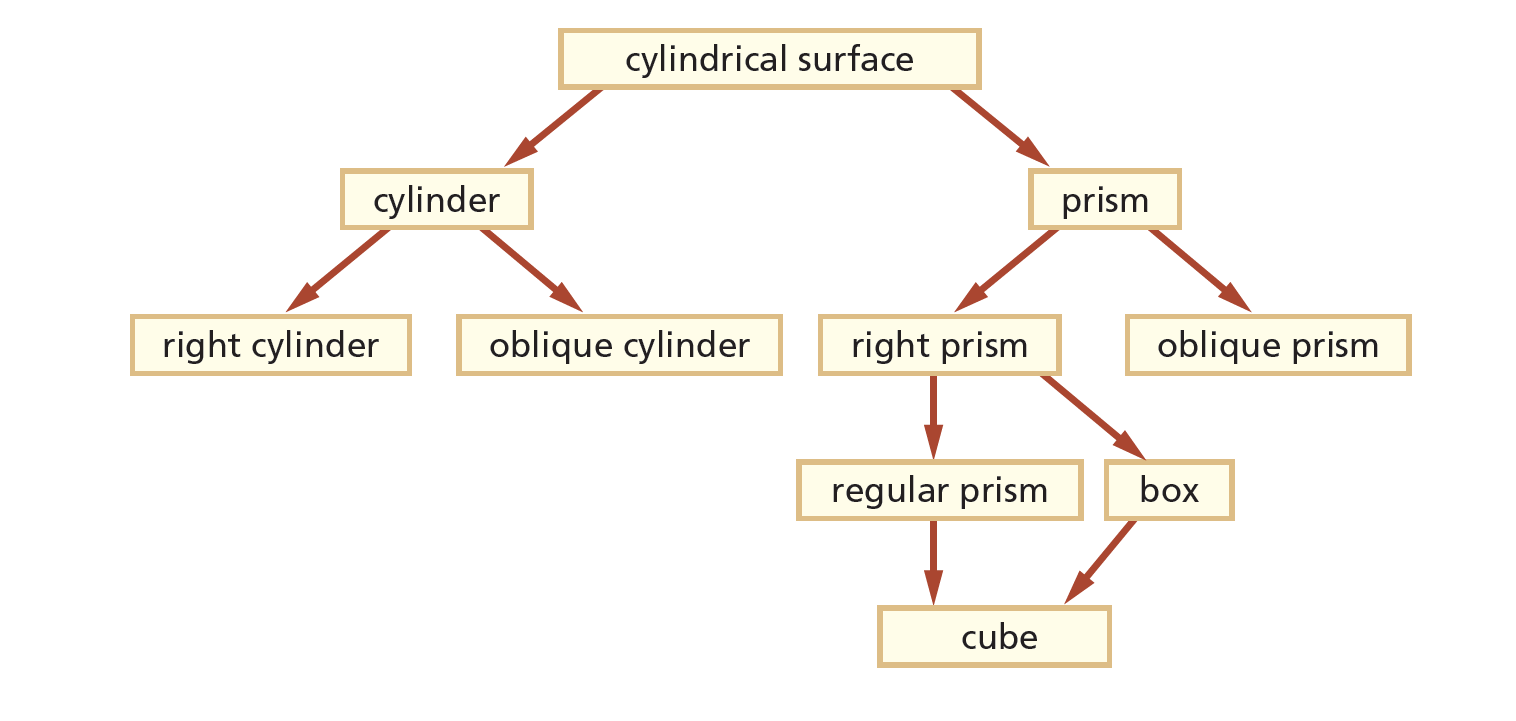 9-3: Pyramids and Cones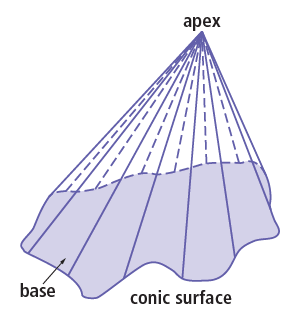 Conic Solid: the set of points between a given point (the apex) and its base Pyramid: a conic solid with a convex polygon for its baseRegular pyramid: a pyramid whose base is a regular polygon 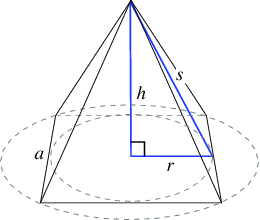 Right pyramid: a pyramid that has a segment from the apex to the center of the base that is perpendicular to the baseOblique pyramid: a pyramid that is not a right pyramidCone: a conic solid with a circular region for its baseAxis of a cone: the line from the apex of a cone to the center of the base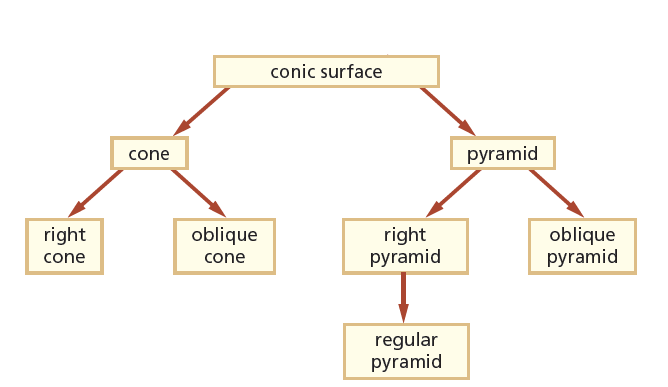 9-4: Drawing in Perspective Artists draw in perspective to achieve realismVanishing point: the point at which several lines of a drawing appear to meet One-point perspective: a perspective in which there is one vanishing point on the horizonTwo-point perspective: a perspective in which there are two vanishing points on the horizon 9-5: Views of Solids and SurfacesNon-perspective drawings will take a three-dimensional object and represent it in two dimensions9-6: Spheres and SectionsSphere: set of points in space at a certain distance from a pointGreat Circle of a Sphere: the intersection of a plane that contains the center and the sphereThe great circle splits the sphere into two hemispheresSmall Circle of a Sphere: the intersection of a plane that doesn’t contain the center and the sphere. Plane Section: intersection of a 3-dimensional figure and a plane9-7: Reflections in SpaceReflecting over a plane: the plane is the perpendicular bisector of the segments between every point in the preimage and imageFigures are congruent if and only if they are the preimage and image under a reflection or composite of reflectionsReflection Symmetric Figure: a figure that can be divided evenly with a plane9-8: Making Polyhedra and Other SurfacesPolyhedron: 3-dimensional surface that is a union of polygonsPolyhedra are classified by the number of faces:4 faces: tetrahedron6 faces: hexahedron8 faces: octahedron12 faces: dodecahedron20 faces: isosahedronNet: a 2-dimensional figure that can be folded to form a 3-dimensional surface9-9: Surface Areas of Prisms and CylindersLateral Area (L.A.) = php = perimeter of the baseh = height of the cylindrical solidSurface Area (S.A.) = L.A.  + 2BB = area of the base9-10: Surface Areas of Pyramids and ConesL.A. = ½ l pl = slant heightS.A. = L.A. + B